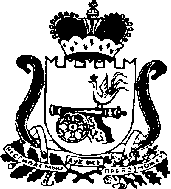                                                    АДМИНИСТРАЦИЯСМЕТАНИНСКОГО СЕЛЬСКОГО ПОСЕЛЕНИЯСМОЛЕНСКОГО РАЙОНА СМОЛЕНСКОЙ ОБЛАСТИот 20 декабря 2021г.                                                                                      № 86ПОСТАНОВЛЕНИЕ      В целях приведения  административного регламента предоставления муниципальной услуги «Присвоение адресов объектам недвижимого имущества, находящимся в границах населенных пунктов поселения» , утвержденного постановлением Администрации Сметанинского сельского поселения Смоленского района Смоленской области  от 25.12. 2012 года  № 59,   АДМИНИСТРАЦИЯ СМЕТАНИНСКОГО СЕЛЬСКОГО ПОСЕЛЕНИЯ СМОЛЕНСКОГО РАЙОНА СМОЛЕНСКОЙ ОБЛАСТИ ПОСТАНОВЛЯЕТ:    1. Внести в административный регламент  «Присвоение адресов объектам недвижимого имущества, находящимся в границах населенных пунктов поселения», утвержденного  постановлением Администрации Сметанинского сельского поселения Смоленского района Смоленской области  от 25.12. 2012  года  № 59 ( в редакции от 13.07.2018г. №52; от 09.11.2021г. №72) следующие  изменения:     1) в пункте 1.3:подпункт 1.3.1   изложить в следующей редакции:Сведения о месте нахождения, графике работы, телефонах и адресах электронной почты, осуществляющего предоставление услуги размещается также в федеральной государственной информационной системе "Единый портал государственных и муниципальных услуг:Администрация осуществляет прием заявителей в соответствии со следующим графиком:             Суббота, воскресенье- выходнойСправочные телефоны, факс:4812 48-84-44; 4812 48-85-92Адрес официального сайта муниципального образования Смоленский район Смоленской области в сети Интернет: http://www.smetanin@admin-smolensk.ru/    2) в пункте 2.3:Добавить подпункт 2.3.7 -Результат может быть направлен заявителю в форме электронного документа с использованием Единого портала.3) пункт 2.6 изложить в следующей редакции:«Исчерпывающий перечень документов,  необходимых в соответствии с законодательными или иными нормативными правовыми актами для предоставления государственной или муниципальной услуги с разделением на документы и информацию, которые заявитель должен представить самостоятельно, и документы, которые заявитель вправе представить по собственной инициативе, так как они подлежат представлению в рамках межведомственного информационного взаимодействия» 4) пункт 2.6 дополнить подпунктом 2.6.6 следующего содержания:«Заявление и документы могут быть поданы в форме электронных документов с использованием Единого портала. Заявление и документы, предоставляемые в уполномоченный орган в форме электронных документов, подписываются электронной подписью заявителя либо представителя заявителя, вид которой определяется в соответствии с частью 2 статьи 21.1 Федерального закона "Об организации предоставления государственных и муниципальных услуг".При предоставлении заявления представителем заявителя в форме электронного документа к такому заявлению прилагается надлежащим образом оформленная доверенность в форме электронного документа, подписанного лицом, выдавшим (подписавшим) доверенность, с использованием усиленной квалифицированной электронной подписи (в случае, если представитель заявителя действует на основании доверенности).5) Добавить пункт 6 следующего содержания:«Иные требования, в том числе учитывающие особенности предоставления муниципальной услуги в многофункциональных центрах предоставления государственных и муниципальных услуг и особенности предоставления муниципальной услуги в электронной форме»:1. Муниципальная услуга в МФЦ не предоставляется 2. Обеспечение возможности получения заявителями информации и обеспечение доступа заявителей к сведениям о муниципальной услуге, размещаемым на Едином портале.3. Обеспечение доступа заявителей к форме заявления и заполнения ее в электронном виде с использованием Единого портала.4. Обеспечение возможности для заявителей в целях получения муниципальной услуги представлять документы (сведения), необходимые для ее предоставления, в электронном виде с использованием Единого портала.5. Обеспечение возможности для заявителей осуществлять с использованием Единого портала мониторинг хода предоставления муниципальной услуги.6. Обеспечение возможности для заявителей получения результата муниципальной услуги в электронном виде с использованием Единого портала.7. Средства электронной подписи, применяемые при предоставлении муниципальной услуги в электронном виде, должны быть сертифицированы в соответствии с федеральным законодательством.8. Рассмотрение заявления, полученного в электронной форме, осуществляется в том же порядке, что и рассмотрение заявлений, полученных лично от заявителей.     7. Разместить настоящее постановление на официальном сайте в сети Интернет  и обнародовать путем размещения на информационных стендах Администрации Сметанинского сельского поселения Смоленского района Смоленской области.           8. Признать утратившим силу постановление Администрации Сметанинского сельского поселения Смоленского района Смоленской области от 29.03.2018г. №18.             4.        Контроль за исполнением настоящего постановления оставляю за собой.      Глава муниципального образования       Сметанинского сельского поселения      Смоленского района Смоленской области                   О.О.Харченко                        О внесении изменений в административный регламент предоставления муниципальной услуги от 25.12.2012г. №59  «Присвоение адресов объектам недвижимого имущества, находящимся в границах населенных пунктов поселения»( в редакции от 13.07.2018г. №52; от 09.11.2021г. №72)Понедельник:С 10- до 16-00Вторник:С 10 до 16-00Среда:С 10 до 16-00Четверг:С 10 до 16-00Пятница:С 10 до 16-00Перерыв:С 13-00 до 14-00